ПОСТАНОВЛЕНИЕ администрации Апанасенковского муниципального района Ставропольского краяс.Дивное15 сентября 2015 г.	№ 378-пО плате, взимаемой с родителей (законных представителей) за присмотр и уход за детьми, осваивающими образовательные программы дошкольного образования в муниципальных казенных дошкольных образовательных учреждениях Апанасенковского муниципального района Ставропольского краяРуководствуясь федеральными законами Российской Федерации от 06 октября 2003 года № 1Э1-ФЗ «Об общих принципах организации местного самоуправления в Российской Федерации», от 29 декабря 2012 года № 273-ФЭ «Об образовании в Российской Федерации», Законом Ставропольского края от 30 июля 2013 года № 72-кз «Об образовании», постановлением Правительства Ставропольского края от 17 апреля 2015 г, № 167-п «Об определении среднего размера платы, взимаемой с родителей (законных представителей) за присмотр и уход за детьми, осваивающими образовательные программы дошкольного образования в государственных образовательных организациях Ставропольского края и муниципальных образовательных организациях муниципальных образований Ставропольского края», администрация Апанасенковского муниципального района Ставропольского краяПОСТАНОВЛЯЕТ:Утвердить прилагаемый Порядок взимания с родителей (законных представителей) платы за присмотр и уход за детьми, осваивающими образовательные программы дошкольного образования в муниципальных казенных дошкольных образовательных учреждениях Апанасенковского муниципального района Ставропольского края.Установить с 01 января 2016 года плату, взимаемую с родителей (законных представителей) за присмотр и уход за детьми, осваивающими образовательные программы дошкольного образования в муниципальных казенных дошкольных образовательных учреждениях Апанасенковского муниципального района Ставропольского края, в сумме:958 (девятьсот пятьдесят восемь) рублей в месяц в группах с 12 - часовым пребыванием детей в муниципальных казенных дошкольных образовательных учреждениях с. Дивного;936 (девятьсот тридцать шесть) рублей в месяц в группах с 10 и 10,5 - часовым пребыванием детей в муниципальных казенных дошкольных образовательных учреждениях с. Дивного;904 (девятьсот четыре) рубля в месяц в группах с 10, 10.5 и 9 - часовым пребыванием детей в муниципальных казенных дошкольных образовательных учреждениях сел Белые Копани, Воздвиженского, Дербетовка, Киевка, Малая Джалга, Манычского, Апанасенковского, Вознесеновского, Рагули, п.Айгурский.Признать утратившим силу постановление администрации Апанасенковского муниципального района Ставропольского края от 08 мая 2015 г. № 184-п «О плате, взимаемой с родителей (законных представителей) за присмотр и уход за детьми, осваивающими образовательные программы дошкольного образования в муниципальных казенных дошкольных образовательных учреждениях Апанасенковского муниципального района Ставропольского края».Контроль за выполнением настоящего постановления возложить на заместителя главы администрации Апанасенковского муниципального района Ставропольского края Булавинова А.И.Настоящее постановление вступает в силу со дня его официального опубликования в газете «Вестник Апанасенковского района», но не ранее 01 января 2016 года.ПОРЯДОК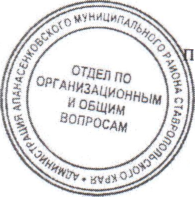 взимания с родителей (законных представителей) платы за присмотр и уход за детьми, осваивающими образовательные программы дошкольного образования в муниципальных казенных дошкольных образовательных учреждениях Апанасенковского муниципального района Ставропольского краяНастоящий Порядок определяет правила взимания платы с родителей (законных представителей) за присмотр и уход за детьми, осваивающими образовательные программы дошкольного образования в муниципальных казенных дошкольных образовательных учреждениях Апанасенковского муниципального района Ставропольского края (далее - родительская плата. ДОУ).Размер платы, взимаемой с родителей (законных представителей) независимо от места их работы (учебы, службы) за присмотр и уход за детьми, осваивающими образовательные программы дошкольного образования в муниципальных казенных дошкольных образовательных учреждениях Апанасенковского муниципального района Ставропольского края, устанавливается постановлением администрации Апанасенковского муниципального района Ставропольского края в размере, не превышающем 40% от затрат за присмотр и уход за ребенком в месяц.В случае непосещения ребенком ДОУ более пяти дней подряд вследствие его болезни (при наличии справки медицинского учреждения), карантина, а также актированных дней, размер ежемесячной родительской платы уменьшается пропорционально количеству дней, в течение которых не осуществлялся присмотр и уход за ребенком в месяц в ДОУ.По заявлению родителей или законных представителей на период их трудового отпуска, по другим уважительным причинам за ребенком сохраняется место в ДОУ, но не более 75 дней подряд один раз в год, и родительская плата за этот период не взимается.Родительская плата вносится родителями (законными представителями) по извещениям-квитанциям непосредственно в ДОУ. Контроль за своевременным ее внесением возлагается на руководителей этих учреждений.Денежные средства, вносимые родителями (законными представителями) за присмотр и уход за детьми, посещающими ДОУ, поступают в кассу отдела образования администрации Апанасенковского муниципального района с последующей сдачей на расчетный счет УФК СК и в полном объеме расходуются на организацию питания детей и хозяйственно-бытового обслуживания детей в ДОУ.Устанавливаются следующие льготы по родительской плате за присмотр и уход за детьми в ДОУ:Не взимается родительская плата за присмотр и уход за детьми- инвалидами, детьми-сиротами и детьми, оставшимися без попечения родителей, а также за детьми с туберкулезной интоксикацией.Льготы по родительской плате за присмотр и уход за детьми в ДОУ предоставляются родителям (законным представителям) по их заявлению.Основанием для предоставления льгот по родительской плате являются следующие документы:Для детей-инвалидов - копия справки медико-социальной экспертизы.Для детей-сирот, детей оставшихся без попечения родителей - документы, подтверждающие установление опеки (попечительства), создание приемной семьи: копия удостоверения опекуна (попечителя); копия удостоверения приемного родителя; копия документа органа местного самоуправления об-установлении опеки (попечительства) или создания приемной семьи; для детей, находящихся в учреждениях государственной поддержки - справка из данного учреждения.Родители (законные представители) вправе отказаться от льгот по родительской плате за присмотр и уход за детьми в ДОУ.Администрация ДОУ вправе проводить проверку основания, на которые ссылаются родители (законные представители) для предоставления льгот по родительской плате за присмотр и уход за детьми в ДОУ.Денежные средства на компенсацию льгот по родительской плате за присмотр и уход за детьми в ДОУ выделяются из бюджета Апанасенковского муниципального района Ставропольского края.ПОРЯДОК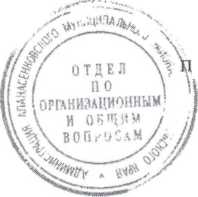 взимания с родителей (законных представителей) платы за присмотр и уход за детьми, осваивающими образовательные программы дошкольного образования в муниципальных казенных дошкольных образовательных учреждениях Апанасенковского муниципального района Ставропольского краяНастоящий Порядок определяет правила взимания платы с родителей (законных представителей) за присмотр и уход за детьми, осваивающими образовательные программы дошкольного образования в муниципальных казенных дошкольных образовательных учреждениях Апанасенковского муниципального района Ставропольского края (далее - родительская плата, ДОУ).Размер платы, взимаемой с родителей (законных представителей) независимо от места их работы (учебы, службы) за присмотр и уход за детьми, осваивающими образовательные программы дошкольного образования в муниципальных казенных дошкольных образовательных учреждениях Апанасенковского муниципального района Ставропольского края устанавливается постановлением администрации Апанасенковского муниципального района Ставропольского края в размере, не превышающем 40% от затрат за присмотр и уход за ребенком в месяц.В случае непосещения ребенком ДОУ более трех дней подряд вследствие его болезни (при наличии справки медицинского учреждения), карантина. а также актированных дней, размер ежемесячной родительской платы уменьшается пропорционально количеству дней, в течение которых не осуществлялся присмотр и уход за ребенком в месяц в ДОУ.По заявлению родителей или законных представителей на период их трудового отпуска, по другим уважительным причинам за ребенком сохраняется место в ДОУ, но не более 75 дней подряд один раз в год, и родительская плата за этот период не взимается.Родительская плата вносится родителями (законными представителями) по извещениям-квитанциям непосредственно в ДОУ. Контроль за своевременным ее внесением возлагается на руководителей этих учреждений.Денежные средства, вносимые родителями (законными представителями) за присмотр и уход за детьми, посещающими ДОУ, поступают в кассу отдела образования администрации Апанасенковского муниципального района с последующей сдачей на расчетный счет УФК СК и в полном объеме расходуются на организацию питания и хозяйственно-бытового обслуживания детей обеспечение соблюдения или личной гигиены и режима дня в ДОУ.Устанавливаются следующие льготы по родительской плате за присмотр и уход за детьми в ДОУ:Не взимается родительская плата за присмотр и уход за детьми- инвалидами, детьми-сиротами и детьми, оставшимися без попечения родителей, а также за детьми с туберкулезной интоксикацией.Льготы по родительской плате за присмотр и уход за детьми в ДОУ предоставляются родителям (законным представителям) по их заявлению.Основанием для предоставления льгот по родительской плате являются следующие документы:Для детей-инвалидов - копия справки медико-социальной экспертизы.Для детей-сирот, детей оставшихся без попечения родителей - документы, подтверждающие установление опеки (попечительства), создание приемной семьи: копия удостоверения опекуна (попечителя); копия удостоверения приемного родителя; копия документа органа местного самоуправления об установлении опеки (попечительства) или создания приемной семьи: для детей, находящихся в учреждениях государственной поддержки - справка из данного учреждения.Родители (законные представители) вправе отказаться от льгот по родительской плате за присмотр и уход за детьми в ДОУ.Администрация ДОУ вправе проводить проверку основания, на которые ссылаются родители (законные представители) для предоставления льгот по родительской плате за присмотр и уход за детьми в ДОУ.Денежные средства на компенсацию льгот по родительской плате за присмотр и уход за детьми в ДОУ выделяются из бюджета Апанасенковского муниципального района Ставропольского края.ПОСТАНОВЛЕНИЕ администрации Апанасенковского муниципального района Ставропольского краяс.Дивное08 мая 2015 г.	№ 184-пО плате, взимаемой с родителей (законных представителей) за присмотр и уход за детьми, Осваивающими образовательные программы дошкольного образования в муниципальных казенных дошкольных образовательных учреждениях Апанасенковского муниципального района Ставропольского краяРуководствуясь федеральными законами Российской Федерации от 06 октября 2003 года№ 1Э1-ФЗ «Об общих принципах организации местного самоуправления в Российской Федерации», от 29 декабря 2012 года № 273-Ф3 «Об образовании в Российской Федерации», Законом Ставропольского края от 30 июля 2013 г. № 72-кз «Об образовании», администрация Апанасенковского муниципального района Ставропольского краяПОСТАНОВЛЯЕТ:Утвердить прилагаемый Порядок взимания с родителей (законных представителей) платы за присмотр и уход за детьми, осваивающими образовательные программы дошкольного образования в муниципальных казенных дошкольных образовательных учреждениях Апанасенковского муниципального района Ставропольского края.Установить с 01 апреля 2015 года плату, взимаемую с родителей (законных представителей) за присмотр и уход за детьми, осваивающими образовательные программы дошкольного образования в муниципальных казенных дошкольных образовательных учреждениях Апанасенковского муниципального района Ставропольского края в сумме:900 (девятьсот) рублей в месяц в группах с 12-часовым пребыванием детей в муниципальных казенных дошкольных образовательных учреждениях с. Дивного;880 (восемьсот восемьдесят) рублей в месяц в группах с 10. 10,5-часовым пребыванием детей в муниципальных казенных дошкольных образовательных учреждениях с. Дивного;850 (восемьсот пятьдесят) рублей в месяц в группах с 10, 10.5 и 9-часовым пребыванием детей в муниципальных казенных дошкольных образовательных учреждениях сел Белые Копани, Воздвиженского, Дербетов- ка, Киевка, Малая Джалга, Манычского, Апанасенковского, Вознесеновско- го, Рагули, п.Айгурский.Признать утратившим силу постановление администрации Апанасенковского муниципального района Ставропольского края от 03 сентября 2013 г. № 761тп «О плате, взимаемой с родителей (законных представителей) за присмотр и уход за детьми, посещающими муниципальные казенные дошкольные образовательные учреждения Апанасенковского муниципального района Ставропольского края».Контроль за выполнением настоящего постановления возложить на заместителя главы администрации Апанасенковского муниципального района Ставропольского края Булавинова А.И.Настоящее постановление вступает в силу со дня его официального опубликования в газете «Вестник Апанасенковского района» и распространяется на правоотношения, возникшие с 01 апреля 2015 года.В.Н.Ткаченко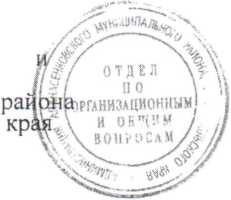 